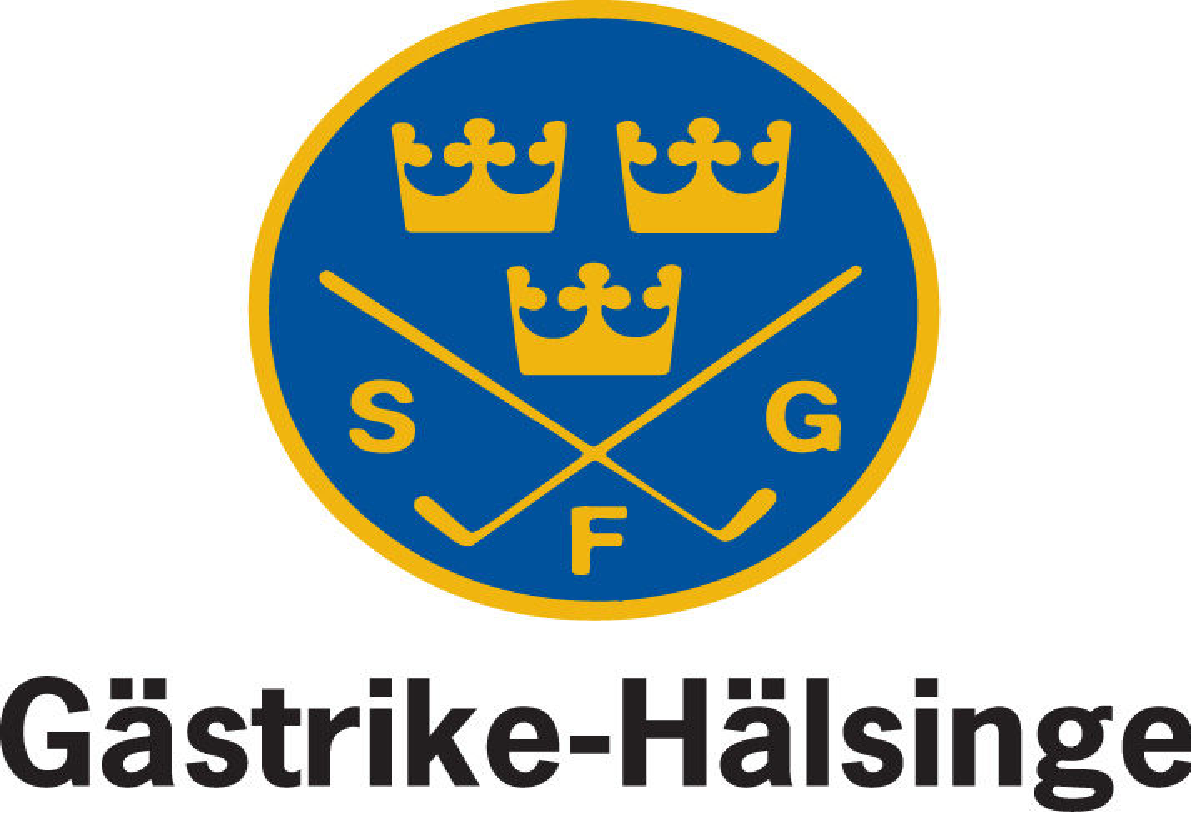 Gästrike Hälsinge - Titleist Junior Tour Tävlingar Titleist Juniortour år 2021Gästrike Hälsinge Tour är tävling för killar och tjejer upp till och med 18 år. G/H Tour är en individuell tävling över 9 eller 18 hål. Under 2021 består tävlingsserien av sex deltävlingar (kan bli sju). Dina fyra bästa resultat summeras. Det betyder att du inte måste spela alla sex deltävlingar, men minst fyra för att uppnå fullt resultat. Alla Gävleborgs klubbars juniorer är välkomna!Nybörjare/BarnBra om Arrangörsklubben tar chansen att få sina yngsta att vara med och testa och vara en del av tävlingen. Det finns en E-klass som går 9 hål.  Förälder får gå med och hjälpa till. Golfäventyret är också ett bra alternativ att arrangera den dagen. 			OBS! M.a.a av pandemin kan förändringar och inställelser med kort varsel ske och av största vikt att gällande restriktioner för tävling åtföljes!  Datum	Bana	Starttid8 juli	Gävle GK	från	13.0015 juli	Bollnäs GK	från	13.005 augusti	Hudiksvalls GK	från	13.0012 augusti	Hofors GK	från	13.2029 augusti	Ljusdals GK	från	12.3026 september	Högbo GK	från	09.30Vid samtliga deltävlingar samling utomhus, med avstånd; kl 10.00 sedan träningsgrupper och lunch innan tävlingsstart.Prisutdelning sker vid den sista deltävlingen på Högbo GK, i samband med breddläger.Tävlingssponsor: Gästrike Hälsinge Golfförbund, TitleistResultat på serien läggs ut på Hemsidan efter varje deltävlingHar du några frågor kan Du kontakta:Tommy Johansson, junioransvarig GH, 073-315 70 50tommy.lenninge@gmail.comPer Lindfors, ordförande GH, 070-862 44 19par.lindfors57@icloud.comTävlingsbestämmelser för    Gästrike Hälsinge Titleist JuniorTour 2021 Greenfeeavgift: ingen avgiftMedföljande ledare betalar ingen greenfee för spel på respektive bana i mån av plats. Tävlingsavgift:Vid tävling med träning förmiddagsträning och ingående lunch total avgift 150 sek.Breddläger( 2 dgr) Högbo Gk med tävling, avgift 400 sek.(för bra träning engageras våra duktiga Pron och indelning sker i grupper utifrån färdighet (hcp))OBS! Vid förhinder ska spelaren snarast anmäla detta till arrangerande klubb. Om inte avanmälan görs måste spelaren ändå betala startavgiften.AnmälanSka ske direkt via ”Min Golf” senast 18.00 tre dagar före respektive tävling Upplagt för anmälan respektive golfklubb.TävlingsklasserA: Pojkar hcp 0 - 18B: Pojkar hcp 18,1 - 36C: Flickor hcp 0 - 18D: Flickor hcp 18,1-36E: Pojkar och flickor 27 - 54 (9 hål)Spelare med handicap 27-36 väljer klass efter om de vill spela 9 eller 18 hål. SpelformA och B:	18 hål slaggolf, gul tee eller motsvarandeC och D          	18 hål slaggolf, röd tee eller motsvarandeE:                        9 hål slaggolf, pojkar röd tee / flickor orange tee eller motsvarande Byte av teeSpelare i klass A, B, C och D, året de fyller 12 år eller yngre, kan välja att spela från röd tee eller motsvarande för pojkar och orange tee eller motsvarande för flickor. Reducering av antal erhållna slag sker enligt aktuell slope-tabell. StartlistaStartlista ska vara publicerad på golf.se senast kl 17.00 två dagar före tävlingen.Beräkning av resultatSpelaren med lägst nettoslag i resp tävlingsklass erhåller 100p. Övriga spelare erhåller lika många färre poäng som dennes nettoslag är efter segraren. (T.ex: Har segraren 75 och tvåan 78 slag netto erhåller tvåan 97p).I serien räknas varje spelares tre bästa resultat av deltävlingarna. Vid lika många slutpoäng delas placeringen.  Byte av tävlingsklass under pågående säsongSpelare kan när de förändrar sitt handicap komma över eller under handicapgränserna till den klass de startade årets Juniorkamp i. Generellt gäller att inga resultat får flyttas mellan klasserna, men eftersom målet är att alla ska kunna få ihop minst fyra resultat i en klass så kan de som rör sig över handicapgränsen mellan klass A, B, C och D efter dispens från tävlingsledningen, fortsätta tävla i sin startklass för året tills fyra resultat uppnåtts. Dock måste dispensen efterfrågas, det är inget som sker per automatik.ResultatredovisningResultaten från respektive deltävling ska vara publicerat i ”Min Golf” samma dag som tävlingen avslutades. Detta är viktigt för uppdatering av ungdomarnas hcp då vissa tävlar nästan varje dag.Resultatsammanställning hittar du på G/H hemsida efter varje deltävling.InspelAnmälda till G/H Touren har möjlighet till inspel innan tävlingen.Domare GDF ordnar med distriktsdomare med ansvar för respektive deltävling. Ersättning utgår för resa och ”lunchbiljett”.Instruktion för föräldrar och övriga åskådareDe riktlinjer för föräldrar och övriga åskådare, som finns i Ledare-& Spelarmanual för Teen Tour Junior Golf gäller även för Gästrike Hälsinge Tour. Spelare i klass E bör följas av en markör, som inte är förälder eller annan nära anhörig till någon av spelarna i bollen. Gärna fler än en markör i varje boll i E-klassen. Bra att vara med och hjälpa spelarna för att underlätta spelet.Priser:Ingen prisutdelning efter resp. deltävling. Prisutdelning sker vid den sista deltävlingen på Högbo GKÖvrigtAvståndsmätare alt. GPS via telefon eller liknande är tillåtet i alla klasser.  
Caddieförbud gäller i klasserna A,B,C och D. Vid lottning av startfält för respektive klass ska 1:a prioritet vara på att mixa deltagarna mellan klubbarna, 2:a prioritet vid stora klasser skall vara utifrån hcp nivå, d v s seedat startfält. Till säsongens sista deltävling lottas startfältet i de olika klasserna efter ställningen i serien. SGF’s hantering av åldersgräns – barn/ungdomsidrott och RF’s strategi 2025 Tävlingar för barnGolftävlingar för barn, upp t.o.m. det år man fyller 12 år, ska utformas utifrån att så många som möjligt ska uppleva tävlingarna som stimulerande och roliga. Tävlingarna måste bli en del av leken och ha som mål att barnet har roligt och lär sig idrotten.GIT tävlingVid klubbtävlingar och distriktstävlingar får barn gärna tävla.På klubb- och distriktstävlingar för barn ska det vara fokus på deltagande, individuell utveckling, personbästa och att få feedback på insats och uppgifter som barnen jobbar med. Inget fokus på resultat vilket innebär att det inte ska förekomma resultatlistor på webben eller fysiska listor på klubben.Det är förinställt i GIT Tävling från säsongen 2019 att barn, upp t.o.m. det år man fyller 12 år, finns med i startlistor men inte i resultatlistor. Det går att bocka ur inne i GIT Tävling.Vi vill att barn ska träna, spela och tävla och fokusera på personbästa. Ledare och tränare på klubben är viktiga och kan påverka våra unga golfare och deras framtid genom att genomföra mycket verksamhet med spel och tävlingar på rätt nivå. Alla barn utvecklas på sin nivå.Goda råd att tänka på:Anpassa tävlingar för barn.Erbjuda stimulerande och roliga tävlingar (lag och individuellt).Nivåanpassa med olika spelformer på rätt nivå (lag och individuellt).Fokusera, som ledare och tränare, på deltagande, barnets insats, personbästa, personliga uppgifter och utveckling.Ge feedback på personlig utveckling och att ansträngning gör stor skillnad.
